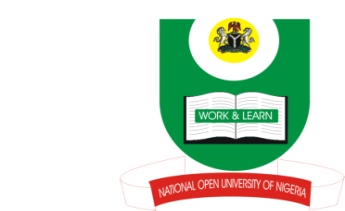 NATIONAL OPEN UNIVERSITY OF NIGERIA14-16 AHMADU BELLO WAY, VICTORIA ISLAND, LAGOSSCHOOL OF ARTS AND SOCIAL SCIENCESJUNE/JULY 2013 EXAMINATIONCOURSE CODE: PCR 375COURSE TITLE: LANGUAGE AND INFORMATION MANAGEMENT IN PEACE AND CONFLICT RESOLUTIONTIME ALLOWED: 3HRSINSTRUCTIONS: ANSWER ANY THREE QUESTIONS.1a.	Enumerate and discuss briefly the elements of language.   b.	Does language perform any function? Explain (23mks)2.  “Communication is the backbone of conflict resolution”. Discuss. (23mks)3.  Critically appraise the role of the Nigerian media in conflict management. (23mks)4.  Why are the elements of language important in communication interaction? (23mks)5a.	Define and enumerate the characteristics of information.  b.	Of what importance is information in peace and conflict situation? (23mks)(1Mark for good expression)